									Załącznik nr 10 do SIWZLogotypy dostępne w formacie .eps:1.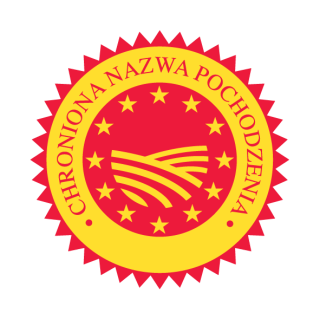 2.3.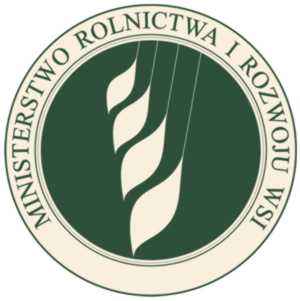 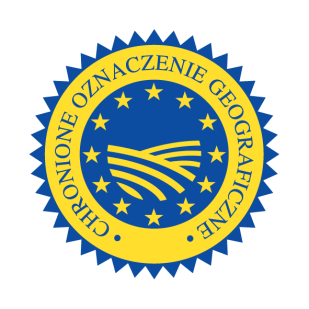 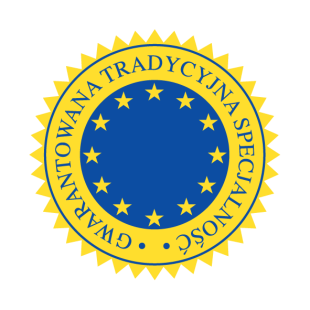 